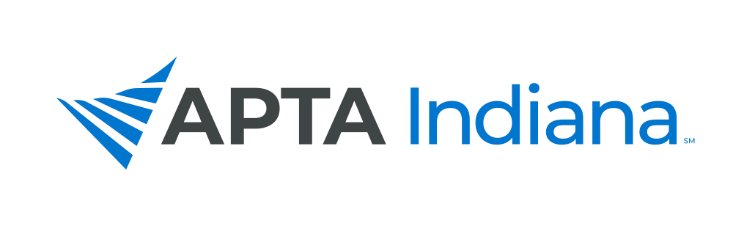 BIOGRAPHICAL STATEMENT AND CONSENT TO SERVE FORMName:	William “Bill” Staples	City of Residence: Carmel	Current Employer: University of Indianapolis	, Community Rehab Hospital South (PRN)Years of Membership in APTA and APTA Indiana: 40 years APTA, 30 years IndianaPOSITION RUNNING FOR: DelegateEducation: 	2010	Doctor of Health Science (DHSc)	 University of Indianapolis, Indianapolis, IN 	2005 	Doctorate of Physical Therapy (DPT), University of Indianapolis, Indianapolis, IN		 	1984	Master of Science, Columbia University, New York, NY			1979	Certificate in Physical Therapy, Columbia University, New York, NY			1978    Bachelor of Arts in Zoology, minor psychology, Ohio Wesleyan University, Delaware, OHPrevious APTA/Other Leadership Activities: 2019	FSBPT, Ohio Jurisprudence Exam (writer)2019-Present	ABPTRFE Candidacy Review Council2019-Present	Delegate for Indiana, APTA House of Delegates. 2017	Exercise and Physical Activity in Aging Conference (ExPAAC) steering committee. University of Indianapolis. Chair of local arrangements.2015-2017		FSBPT, Texas Jurisprudence Exam (writer)2016			FSBPT, Oregon Jurisprudence Exam (writer)2015- Present		Speaker for Alzheimer’s Association2015- Present		FSBPT, Item Bank Clean Up Committee2015			Marion County Focus Group for Council On Aging (CICOA)2015			FSBPT, Hawaii Jurisprudence Exam (writer)2014	National Quality Forum Committee: Prioritizing Measure Gaps for Alzheimer’s Disease and Related Dementias Project.2014-present	Manuscript Reviewer: multiple peer-reviewed journals2013-Present		Reviewer for PTNow publications. Have reviewed 3 articles on dementia and 1 on Parkinson disease. -manuscript # PTNow-2013-0006.R2 entitled "Dementia Syndrome" 2012-2018	President, Academy of Geriatric Physical Therapy (Formerly, Section on Geriatrics), APTA. Elected position. 2 terms.2012-2013	Sections Governance Work Group, APTA2010-Preset		Indiana APTA Practice Committee member2008-Present	Certified lead reviewer for APTA clinical residency and fellowship programs. (ABPTRFE)2009-2010	Exercise and Physical Activity in Aging Conference (ExPAAC) steering committee. University of Indianapolis. Chair of local arrangements.2008-2014	FSBPT (Federation of State Boards of Physical Therapy), Item Review Committee (3-year term) 1/1/08-12/31/11. Named asChair 1/1/12-12/31/15 (3-year term) Nominated by APTA2008-Present	Certified lead reviewer for APTA clinical residency and fellowship programs.2008-2012	Board of Directors, Indianapolis Senior Center2005-2015	Board member. Central Indiana Leadership Council, Arthritis Foundation2004-2010	Treasurer, Section on Geriatrics, APTA. Elected position, (2, 3-year terms)2001-2004	Board of Directors, Geriatric Section, APTA. Elected position. (3-year term)1999-2003		American Board of Physical Therapy Specialties (ABPTS)Board member, representing Geriatrics (4-year term)Served as chair 2001-2002.1999-2000		Geriatric section. APTA. Finance committee member	1998- Present	Editorial Board, Gerinotes Clinical Newsletter of the Academy of Geriatric Physical Therapy1997-1999		American Board of Physical Therapy SpecialtiesGeriatric Specialty Council (GSC) 1996-1997		Specialization Academy of Content Experts (SACE) 1996-2002		Advisory Council, Center on Aging, Anderson, IN1996-1999		Co-Chair Sub-acute/Rehab special interest groupWrite a statement about why you want to run for a particular position (this will be published in your words): I want to give back to my profession by representing the physical therapists of Indiana as a Delegate to the APTA House of Delegates (HoD). The profession has given a lot to me and I am thankful to the 40 years I have been a member of the APTA. I have served my profession as a clinician, a business owner, and an educator. This position requires considerable time and effort to effectively serve and I have developed excellent time management and leadership skills to devote to this. I want to continue to work to make the profession of physical therapy a great place to work and serve our patients. As a profession we struggle to meet all the needs of our clients, employers, and third-party payers. The APTA continues to work hard to make these struggles workable. The HoD determines directives for the Board of Directors to follow through to achieve positive results for the profession. The APTA needs to be in the forefront of rehabilitation, health, and wellness and as a Delegate I can assist APTA achieve success. I appreciate your vote.Consent to Serve Statement: I acknowledge the duties of the above position have been provided to me and I agree to serve in the position should I be slated and then elected. I am willing and able to attend all APTA Indiana Meetings as requested. I agree to be responsive to electronic communications as part of conducting the business of APTA Indiana.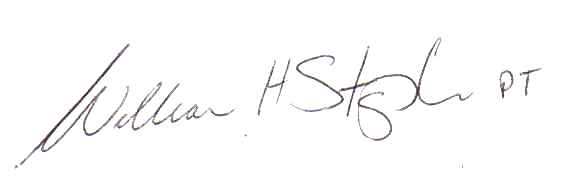 Signature:	_________________________________________		Date:	_7/28/20_